Vážení rodičia, starí rodičia, krstní rodičia, 
priatelia našej škôlky,
podporte našu škôlku v projekte "Záhrada, ktorá učí."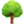 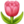 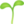 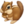 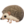      Cieľom projektu je vytvoriť pre deti prostredie, ktoré je nielen balzamom pre oči, ale ktoré formou zážitku aj učí.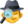 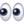 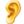 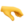      Podporiť nás môžete svojim hlasom už zajtra, t.j. 16.1. 2023, v obchode TESCO v Rimavskej Sobote.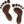 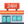 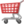      Vopred ďakujeme za každý jeden hlas i za zdieľanie tohto príspevku.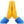 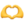 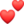 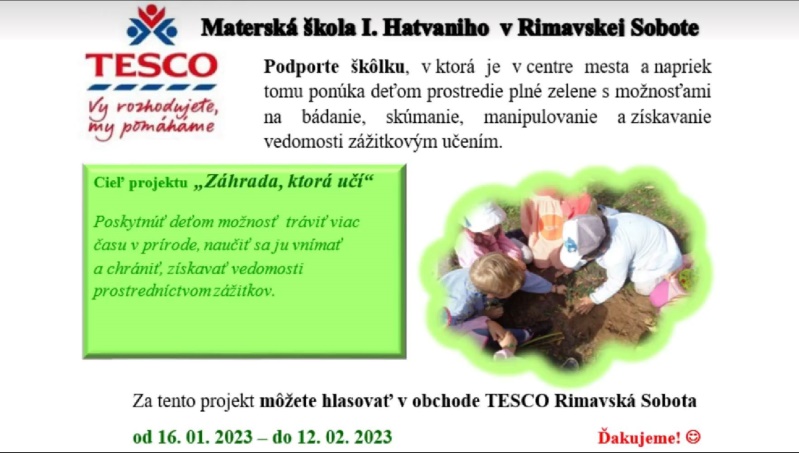 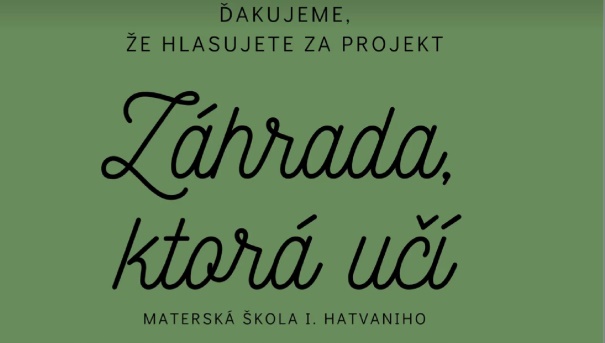 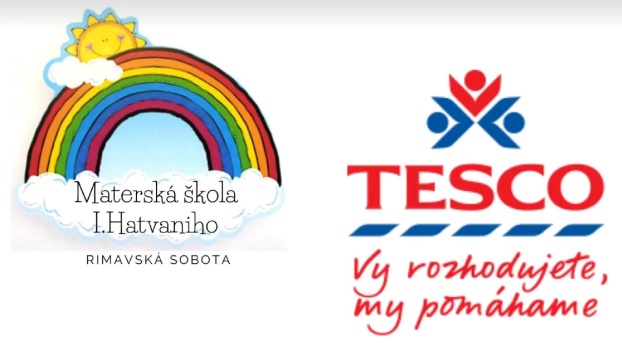 